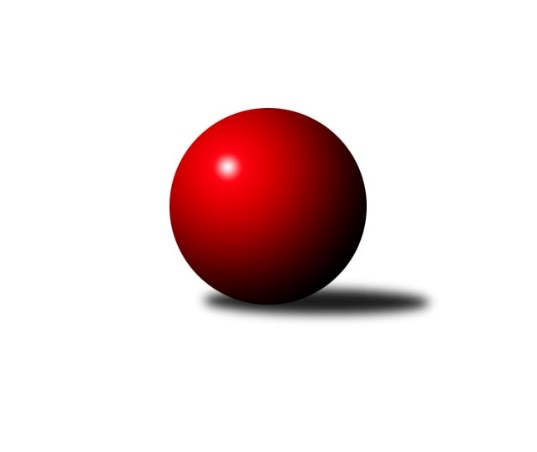 Č.13Ročník 2017/2018	24.5.2024 Přebor Plzeňského kraje 2017/2018Statistika 13. kolaTabulka družstev:		družstvo	záp	výh	rem	proh	skore	sety	průměr	body	plné	dorážka	chyby	1.	TJ Baník Stříbro	13	11	0	2	76.0 : 28.0 	(190.0 : 122.0)	2791	22	1906	884	40.8	2.	SK Škoda VS Plzeň B	13	11	0	2	74.0 : 30.0 	(196.0 : 116.0)	2723	22	1866	857	43.2	3.	TJ Dobřany B	13	8	1	4	59.0 : 45.0 	(162.0 : 150.0)	2674	17	1846	828	38	4.	TJ Sokol Díly A	13	7	0	6	48.5 : 55.5 	(142.0 : 170.0)	2628	14	1833	795	50.1	5.	TJ Sokol Plzeň V.	13	5	3	5	55.0 : 49.0 	(155.5 : 156.5)	2703	13	1863	839	41.2	6.	Kuž.Holýšov B	13	6	0	7	54.0 : 50.0 	(160.5 : 151.5)	2802	12	1932	870	47.2	7.	TJ Sokol Újezd sv. Kříže	13	6	0	7	53.0 : 51.0 	(160.5 : 151.5)	2719	12	1862	857	44.3	8.	TJ Baník Stříbro B	13	5	1	7	45.5 : 58.5 	(144.5 : 167.5)	2666	11	1839	828	48.5	9.	TJ Sokol Kdyně C	13	4	2	7	43.0 : 61.0 	(148.0 : 164.0)	2703	10	1885	817	51.7	10.	TJ Sokol Pec pod Čerchovem	13	4	1	8	38.0 : 66.0 	(136.0 : 176.0)	2642	9	1864	778	60.4	11.	TJ Havlovice B	13	4	0	9	42.0 : 62.0 	(133.5 : 178.5)	2553	8	1781	771	47.8	12.	TJ Havlovice C	13	3	0	10	36.0 : 68.0 	(143.5 : 168.5)	2548	6	1790	758	52.1Tabulka doma:		družstvo	záp	výh	rem	proh	skore	sety	průměr	body	maximum	minimum	1.	TJ Baník Stříbro	7	7	0	0	48.0 : 8.0 	(115.5 : 52.5)	3158	14	3217	3101	2.	SK Škoda VS Plzeň B	7	7	0	0	43.0 : 13.0 	(111.5 : 56.5)	3138	14	3198	2986	3.	TJ Dobřany B	7	6	1	0	41.0 : 15.0 	(101.5 : 66.5)	2540	13	2580	2499	4.	TJ Sokol Díly A	6	5	0	1	29.0 : 19.0 	(75.5 : 68.5)	2550	10	2586	2525	5.	TJ Sokol Plzeň V.	6	3	2	1	31.0 : 17.0 	(75.5 : 68.5)	2556	8	2600	2509	6.	Kuž.Holýšov B	7	4	0	3	33.0 : 23.0 	(97.5 : 70.5)	2576	8	2617	2522	7.	TJ Baník Stříbro B	7	3	1	3	27.5 : 28.5 	(82.5 : 85.5)	3034	7	3133	2914	8.	TJ Sokol Újezd sv. Kříže	6	3	0	3	26.0 : 22.0 	(79.5 : 64.5)	2561	6	2599	2523	9.	TJ Sokol Pec pod Čerchovem	6	3	0	3	24.0 : 24.0 	(80.0 : 64.0)	2438	6	2529	2349	10.	TJ Havlovice C	6	3	0	3	23.0 : 25.0 	(79.5 : 64.5)	2497	6	2565	2420	11.	TJ Sokol Kdyně C	6	3	0	3	23.0 : 25.0 	(69.5 : 74.5)	3052	6	3112	2971	12.	TJ Havlovice B	7	3	0	4	27.0 : 29.0 	(77.5 : 90.5)	2454	6	2495	2407Tabulka venku:		družstvo	záp	výh	rem	proh	skore	sety	průměr	body	maximum	minimum	1.	SK Škoda VS Plzeň B	6	4	0	2	31.0 : 17.0 	(84.5 : 59.5)	2653	8	3229	2460	2.	TJ Baník Stříbro	6	4	0	2	28.0 : 20.0 	(74.5 : 69.5)	2729	8	3224	2441	3.	TJ Sokol Újezd sv. Kříže	7	3	0	4	27.0 : 29.0 	(81.0 : 87.0)	2750	6	3104	2479	4.	TJ Sokol Plzeň V.	7	2	1	4	24.0 : 32.0 	(80.0 : 88.0)	2732	5	3164	2445	5.	Kuž.Holýšov B	6	2	0	4	21.0 : 27.0 	(63.0 : 81.0)	2847	4	3099	2452	6.	TJ Baník Stříbro B	6	2	0	4	18.0 : 30.0 	(62.0 : 82.0)	2666	4	3129	2405	7.	TJ Dobřany B	6	2	0	4	18.0 : 30.0 	(60.5 : 83.5)	2696	4	3108	2470	8.	TJ Sokol Kdyně C	7	1	2	4	20.0 : 36.0 	(78.5 : 89.5)	2644	4	3025	2357	9.	TJ Sokol Díly A	7	2	0	5	19.5 : 36.5 	(66.5 : 101.5)	2641	4	3020	2448	10.	TJ Sokol Pec pod Čerchovem	7	1	1	5	14.0 : 42.0 	(56.0 : 112.0)	2671	3	2952	2378	11.	TJ Havlovice B	6	1	0	5	15.0 : 33.0 	(56.0 : 88.0)	2569	2	3062	2425	12.	TJ Havlovice C	7	0	0	7	13.0 : 43.0 	(64.0 : 104.0)	2544	0	2874	2286Tabulka podzimní části:		družstvo	záp	výh	rem	proh	skore	sety	průměr	body	doma	venku	1.	TJ Baník Stříbro	11	10	0	1	67.0 : 21.0 	(160.0 : 104.0)	2836	20 	6 	0 	0 	4 	0 	1	2.	SK Škoda VS Plzeň B	11	9	0	2	60.0 : 28.0 	(165.5 : 98.5)	2743	18 	6 	0 	0 	3 	0 	2	3.	TJ Dobřany B	11	7	1	3	52.0 : 36.0 	(137.0 : 127.0)	2709	15 	5 	1 	0 	2 	0 	3	4.	TJ Sokol Újezd sv. Kříže	11	6	0	5	50.0 : 38.0 	(143.0 : 121.0)	2732	12 	3 	0 	2 	3 	0 	3	5.	TJ Sokol Díly A	11	6	0	5	41.0 : 47.0 	(122.5 : 141.5)	2636	12 	4 	0 	1 	2 	0 	4	6.	TJ Sokol Plzeň V.	11	4	3	4	45.0 : 43.0 	(127.5 : 136.5)	2701	11 	2 	2 	1 	2 	1 	3	7.	TJ Sokol Kdyně C	11	4	2	5	40.0 : 48.0 	(128.5 : 135.5)	2745	10 	3 	0 	2 	1 	2 	3	8.	Kuž.Holýšov B	11	4	0	7	42.0 : 46.0 	(134.5 : 129.5)	2802	8 	3 	0 	3 	1 	0 	4	9.	TJ Baník Stříbro B	11	3	1	7	33.0 : 55.0 	(113.5 : 150.5)	2575	7 	2 	1 	3 	1 	0 	4	10.	TJ Sokol Pec pod Čerchovem	11	3	1	7	31.0 : 57.0 	(115.0 : 149.0)	2596	7 	2 	0 	3 	1 	1 	4	11.	TJ Havlovice B	11	3	0	8	34.0 : 54.0 	(110.5 : 153.5)	2552	6 	2 	0 	3 	1 	0 	5	12.	TJ Havlovice C	11	3	0	8	33.0 : 55.0 	(126.5 : 137.5)	2585	6 	3 	0 	3 	0 	0 	5Tabulka jarní části:		družstvo	záp	výh	rem	proh	skore	sety	průměr	body	doma	venku	1.	SK Škoda VS Plzeň B	2	2	0	0	14.0 : 2.0 	(30.5 : 17.5)	2880	4 	1 	0 	0 	1 	0 	0 	2.	TJ Baník Stříbro B	2	2	0	0	12.5 : 3.5 	(31.0 : 17.0)	3056	4 	1 	0 	0 	1 	0 	0 	3.	Kuž.Holýšov B	2	2	0	0	12.0 : 4.0 	(26.0 : 22.0)	2511	4 	1 	0 	0 	1 	0 	0 	4.	TJ Sokol Plzeň V.	2	1	0	1	10.0 : 6.0 	(28.0 : 20.0)	2517	2 	1 	0 	0 	0 	0 	1 	5.	TJ Baník Stříbro	2	1	0	1	9.0 : 7.0 	(30.0 : 18.0)	2842	2 	1 	0 	0 	0 	0 	1 	6.	TJ Havlovice B	2	1	0	1	8.0 : 8.0 	(23.0 : 25.0)	2460	2 	1 	0 	1 	0 	0 	0 	7.	TJ Sokol Díly A	2	1	0	1	7.5 : 8.5 	(19.5 : 28.5)	2698	2 	1 	0 	0 	0 	0 	1 	8.	TJ Dobřany B	2	1	0	1	7.0 : 9.0 	(25.0 : 23.0)	2485	2 	1 	0 	0 	0 	0 	1 	9.	TJ Sokol Pec pod Čerchovem	2	1	0	1	7.0 : 9.0 	(21.0 : 27.0)	2736	2 	1 	0 	0 	0 	0 	1 	10.	TJ Sokol Kdyně C	2	0	0	2	3.0 : 13.0 	(19.5 : 28.5)	2719	0 	0 	0 	1 	0 	0 	1 	11.	TJ Sokol Újezd sv. Kříže	2	0	0	2	3.0 : 13.0 	(17.5 : 30.5)	2752	0 	0 	0 	1 	0 	0 	1 	12.	TJ Havlovice C	2	0	0	2	3.0 : 13.0 	(17.0 : 31.0)	2454	0 	0 	0 	0 	0 	0 	2 Zisk bodů pro družstvo:		jméno hráče	družstvo	body	zápasy	v %	dílčí body	sety	v %	1.	Ladislav Filek 	SK Škoda VS Plzeň B 	11	/	13	(85%)	35.5	/	52	(68%)	2.	Jaroslav Harančík 	TJ Baník Stříbro 	11	/	13	(85%)	33	/	52	(63%)	3.	Jan Čech 	TJ Baník Stříbro 	10	/	13	(77%)	37.5	/	52	(72%)	4.	Václav Toupal 	TJ Havlovice B 	10	/	13	(77%)	29.5	/	52	(57%)	5.	Ljubica Müllerová 	SK Škoda VS Plzeň B 	9	/	11	(82%)	34	/	44	(77%)	6.	Pavel Kučera 	TJ Sokol Plzeň V. 	9	/	11	(82%)	28	/	44	(64%)	7.	Vladimír Šraga 	TJ Baník Stříbro 	9	/	13	(69%)	34	/	52	(65%)	8.	Jakub Janouch 	Kuž.Holýšov B 	9	/	13	(69%)	32	/	52	(62%)	9.	Jan Vacikar 	TJ Baník Stříbro 	9	/	13	(69%)	30	/	52	(58%)	10.	Dominik Král 	TJ Baník Stříbro B 	9	/	13	(69%)	29.5	/	52	(57%)	11.	Martin Vít 	SK Škoda VS Plzeň B 	8	/	10	(80%)	26.5	/	40	(66%)	12.	Michal Müller 	SK Škoda VS Plzeň B 	8	/	11	(73%)	34	/	44	(77%)	13.	Petr Vrba 	TJ Havlovice B 	8	/	11	(73%)	22	/	44	(50%)	14.	Jaroslav Pejsar 	TJ Sokol Plzeň V. 	8	/	12	(67%)	28.5	/	48	(59%)	15.	Bernard Vraniak 	TJ Baník Stříbro 	8	/	12	(67%)	27	/	48	(56%)	16.	Jan Ebelender 	TJ Dobřany B 	8	/	13	(62%)	29.5	/	52	(57%)	17.	Jiří Šlajer 	Kuž.Holýšov B 	8	/	13	(62%)	26.5	/	52	(51%)	18.	Petra Vařechová 	TJ Havlovice C 	7	/	11	(64%)	28	/	44	(64%)	19.	Jiří Dohnal 	TJ Sokol Kdyně C 	7	/	11	(64%)	25.5	/	44	(58%)	20.	Václav Praštil 	TJ Sokol Újezd sv. Kříže 	7	/	11	(64%)	25	/	44	(57%)	21.	Ladislav Filek 	SK Škoda VS Plzeň B 	7	/	11	(64%)	23.5	/	44	(53%)	22.	Miroslav Pivoňka 	TJ Sokol Újezd sv. Kříže 	7	/	12	(58%)	27	/	48	(56%)	23.	Václav Šesták 	TJ Dobřany B 	7	/	12	(58%)	25.5	/	48	(53%)	24.	Jaroslav Dufek 	TJ Sokol Újezd sv. Kříže 	7	/	13	(54%)	29.5	/	52	(57%)	25.	Pavel Treppesch 	TJ Baník Stříbro 	7	/	13	(54%)	28.5	/	52	(55%)	26.	Tomáš Lukeš 	Kuž.Holýšov B 	7	/	13	(54%)	28.5	/	52	(55%)	27.	Jiří Rádl 	TJ Havlovice B 	7	/	13	(54%)	25	/	52	(48%)	28.	Jaromír Byrtus 	TJ Sokol Díly A 	7	/	13	(54%)	24.5	/	52	(47%)	29.	Jan Gottwald 	TJ Sokol Pec pod Čerchovem 	7	/	13	(54%)	24	/	52	(46%)	30.	Michal Lohr 	TJ Dobřany B 	7	/	13	(54%)	22.5	/	52	(43%)	31.	Marek Smetana 	TJ Dobřany B 	6	/	9	(67%)	22.5	/	36	(63%)	32.	Josef Fidrant 	TJ Sokol Kdyně C 	6	/	9	(67%)	22	/	36	(61%)	33.	Jiří Kalista 	TJ Havlovice C 	6	/	10	(60%)	20.5	/	40	(51%)	34.	Jaroslav Pittr 	TJ Sokol Díly A 	6	/	11	(55%)	21.5	/	44	(49%)	35.	Zdeněk Housar 	TJ Sokol Pec pod Čerchovem 	6	/	12	(50%)	22.5	/	48	(47%)	36.	Jan Murin 	TJ Sokol Pec pod Čerchovem 	6	/	13	(46%)	28.5	/	52	(55%)	37.	Luboš Špís 	TJ Dobřany B 	6	/	13	(46%)	27.5	/	52	(53%)	38.	Miroslav Martínek 	Kuž.Holýšov B 	6	/	13	(46%)	23.5	/	52	(45%)	39.	Jaroslav Jílek 	TJ Sokol Díly A 	6	/	13	(46%)	22.5	/	52	(43%)	40.	Michael Martínek 	Kuž.Holýšov B 	5	/	6	(83%)	17.5	/	24	(73%)	41.	Eva Kotalová 	TJ Sokol Kdyně C 	5	/	9	(56%)	20	/	36	(56%)	42.	Lucie Trochová 	TJ Baník Stříbro B 	5	/	9	(56%)	19.5	/	36	(54%)	43.	Petr Šabek 	TJ Sokol Újezd sv. Kříže 	5	/	10	(50%)	21	/	40	(53%)	44.	Jana Bradáčová 	TJ Havlovice C 	5	/	10	(50%)	19.5	/	40	(49%)	45.	Jiří Jílek 	TJ Sokol Díly A 	5	/	10	(50%)	17.5	/	40	(44%)	46.	Jana Pytlíková 	TJ Sokol Kdyně C 	5	/	12	(42%)	24.5	/	48	(51%)	47.	Jan Kučera 	TJ Dobřany B 	5	/	12	(42%)	23.5	/	48	(49%)	48.	Miroslav Lukáš 	TJ Havlovice C 	5	/	12	(42%)	22	/	48	(46%)	49.	Oldřich Jankovský 	TJ Sokol Újezd sv. Kříže 	5	/	12	(42%)	20.5	/	48	(43%)	50.	Ivana Gottwaldová 	TJ Sokol Pec pod Čerchovem 	5	/	13	(38%)	25	/	52	(48%)	51.	Tomáš Kamínek 	TJ Sokol Újezd sv. Kříže 	5	/	13	(38%)	21	/	52	(40%)	52.	Jaroslav Pišta 	TJ Sokol Újezd sv. Kříže 	4	/	6	(67%)	14.5	/	24	(60%)	53.	Tereza Krumlová 	TJ Sokol Kdyně C 	4	/	7	(57%)	15	/	28	(54%)	54.	Petr Ježek 	Kuž.Holýšov B 	4	/	9	(44%)	17	/	36	(47%)	55.	Jiří Šašek 	TJ Sokol Plzeň V. 	4	/	10	(40%)	17	/	40	(43%)	56.	Josef Nedoma 	TJ Havlovice B 	4	/	11	(36%)	19	/	44	(43%)	57.	Jan Lommer 	TJ Sokol Kdyně C 	4	/	11	(36%)	18	/	44	(41%)	58.	Karel Konvář 	TJ Sokol Plzeň V. 	4	/	11	(36%)	17.5	/	44	(40%)	59.	Pavel Troch 	TJ Baník Stříbro B 	4	/	12	(33%)	20.5	/	48	(43%)	60.	Tomáš Palka 	TJ Baník Stříbro B 	4	/	12	(33%)	16	/	48	(33%)	61.	Ivana Lukášová 	TJ Havlovice C 	4	/	13	(31%)	23.5	/	52	(45%)	62.	Martin Kupka 	SK Škoda VS Plzeň B 	4	/	13	(31%)	21.5	/	52	(41%)	63.	Petr Diviš 	TJ Sokol Plzeň V. 	4	/	13	(31%)	19	/	52	(37%)	64.	Karel Ganaj 	TJ Baník Stříbro B 	3.5	/	7	(50%)	13.5	/	28	(48%)	65.	Zdeněk Kuneš 	TJ Sokol Díly A 	3.5	/	9	(39%)	17.5	/	36	(49%)	66.	Milena Pittnerová 	TJ Sokol Díly A 	3	/	5	(60%)	13.5	/	20	(68%)	67.	Ivan Vladař 	TJ Sokol Plzeň V. 	3	/	5	(60%)	12	/	20	(60%)	68.	Martin Karkoš 	TJ Sokol Plzeň V. 	3	/	9	(33%)	17.5	/	36	(49%)	69.	Jiří Punčochář 	TJ Baník Stříbro B 	3	/	10	(30%)	17	/	40	(43%)	70.	Jiří Pivoňka st.	TJ Havlovice C 	3	/	11	(27%)	19	/	44	(43%)	71.	Ivan Böhm 	TJ Sokol Pec pod Čerchovem 	3	/	11	(27%)	18.5	/	44	(42%)	72.	Jiří Ochotný 	TJ Sokol Díly A 	3	/	13	(23%)	17	/	52	(33%)	73.	Jan Murin 	TJ Sokol Pec pod Čerchovem 	3	/	13	(23%)	14	/	52	(27%)	74.	Jiří Pivoňka ml.	TJ Havlovice B 	3	/	13	(23%)	14	/	52	(27%)	75.	Jindřich Mašek 	TJ Sokol Plzeň V. 	2	/	2	(100%)	5	/	8	(63%)	76.	Vlastimil Kraus 	Kuž.Holýšov B 	2	/	2	(100%)	5	/	8	(63%)	77.	Šárka Lipchavská 	TJ Baník Stříbro B 	2	/	2	(100%)	5	/	8	(63%)	78.	Patrik Kolář 	TJ Sokol Plzeň V. 	2	/	2	(100%)	4	/	8	(50%)	79.	Šárka Sýkorová 	SK Škoda VS Plzeň B 	2	/	3	(67%)	8.5	/	12	(71%)	80.	Josef Šnajdr 	SK Škoda VS Plzeň B 	2	/	3	(67%)	6.5	/	12	(54%)	81.	Gabriela Bartoňová 	TJ Sokol Kdyně C 	2	/	5	(40%)	6.5	/	20	(33%)	82.	Martin Šubrt 	TJ Havlovice B 	2	/	13	(15%)	21	/	52	(40%)	83.	Milan Vlček 	TJ Baník Stříbro B 	1	/	1	(100%)	4	/	4	(100%)	84.	Václav Loukotka 	TJ Baník Stříbro B 	1	/	1	(100%)	3	/	4	(75%)	85.	Ivana Zíková 	SK Škoda VS Plzeň B 	1	/	1	(100%)	3	/	4	(75%)	86.	Jan Jirovský 	TJ Sokol Plzeň V. 	1	/	1	(100%)	2.5	/	4	(63%)	87.	Zuzana Feketeová 	TJ Sokol Újezd sv. Kříže 	1	/	1	(100%)	2	/	4	(50%)	88.	Iveta Kouříková 	TJ Sokol Díly A 	1	/	2	(50%)	5	/	8	(63%)	89.	Josef Tětek 	TJ Sokol Plzeň V. 	1	/	2	(50%)	4.5	/	8	(56%)	90.	Marek Eisman 	TJ Dobřany B 	1	/	2	(50%)	4	/	8	(50%)	91.	Otto Sloup 	TJ Dobřany B 	1	/	2	(50%)	4	/	8	(50%)	92.	Jiří Myslík 	Kuž.Holýšov B 	1	/	8	(13%)	8.5	/	32	(27%)	93.	Jaroslav Knap 	TJ Baník Stříbro B 	1	/	11	(9%)	16.5	/	44	(38%)	94.	Karel Uxa 	SK Škoda VS Plzeň B 	0	/	1	(0%)	2	/	4	(50%)	95.	Jan Sokol 	TJ Sokol Díly A 	0	/	1	(0%)	2	/	4	(50%)	96.	Karel Řezníček 	TJ Sokol Díly A 	0	/	1	(0%)	1	/	4	(25%)	97.	Lukáš Jírovec 	TJ Havlovice C 	0	/	1	(0%)	1	/	4	(25%)	98.	Tereza Housarová 	TJ Sokol Pec pod Čerchovem 	0	/	1	(0%)	1	/	4	(25%)	99.	Václav Dubec 	TJ Baník Stříbro 	0	/	1	(0%)	0	/	4	(0%)	100.	Veronika Dohnalová 	TJ Sokol Kdyně C 	0	/	1	(0%)	0	/	4	(0%)	101.	Kristýna Krumlová 	TJ Sokol Kdyně C 	0	/	2	(0%)	3	/	8	(38%)	102.	Martin Krištof 	TJ Dobřany B 	0	/	2	(0%)	3	/	8	(38%)	103.	Jan Kapic 	TJ Sokol Pec pod Čerchovem 	0	/	2	(0%)	2.5	/	8	(31%)	104.	Lucie Strádalová 	TJ Sokol Kdyně C 	0	/	2	(0%)	1.5	/	8	(19%)	105.	Filip Ticháček 	TJ Havlovice C 	0	/	2	(0%)	1	/	8	(13%)	106.	Monika Fialová 	TJ Sokol Kdyně C 	0	/	3	(0%)	4	/	12	(33%)	107.	Luboš Kohout 	TJ Havlovice B 	0	/	3	(0%)	2	/	12	(17%)	108.	Štěpánka Peštová 	TJ Sokol Kdyně C 	0	/	4	(0%)	3	/	16	(19%)	109.	Karel Bradáč 	TJ Havlovice C 	0	/	9	(0%)	10	/	36	(28%)Průměry na kuželnách:		kuželna	průměr	plné	dorážka	chyby	výkon na hráče	1.	TJ Sokol Kdyně, 1-4	3069	2103	965	51.0	(511.5)	2.	SK Škoda VS Plzeň, 1-4	3061	2097	963	54.8	(510.2)	3.	Stříbro, 1-4	3054	2106	948	53.6	(509.1)	4.	Kuželky Holýšov, 1-2	2545	1764	781	48.8	(424.3)	5.	TJ Sokol Újezd Sv. Kříže, 1-2	2544	1773	770	42.0	(424.1)	6.	Sokol Plzeň V, 1-4	2538	1763	774	40.6	(423.1)	7.	Sokol Díly, 1-2	2533	1751	782	41.5	(422.2)	8.	TJ Dobřany, 1-2	2508	1730	778	39.9	(418.1)	9.	Havlovice, 1-2	2473	1727	746	41.6	(412.2)	10.	Pec Pod Čerchovem, 1-2	2434	1710	723	54.3	(405.7)Nejlepší výkony na kuželnách:TJ Sokol Kdyně, 1-4TJ Baník Stříbro	3224	11. kolo	Josef Fidrant 	TJ Sokol Kdyně C	581	6. koloTJ Baník Stříbro B	3129	12. kolo	Jiří Dohnal 	TJ Sokol Kdyně C	569	3. koloTJ Sokol Kdyně C	3112	8. kolo	Lucie Trochová 	TJ Baník Stříbro B	565	12. koloTJ Dobřany B	3108	8. kolo	Jan Ebelender 	TJ Dobřany B	562	8. koloTJ Sokol Kdyně C	3101	6. kolo	Bernard Vraniak 	TJ Baník Stříbro	558	11. koloTJ Sokol Kdyně C	3089	3. kolo	Michal Lohr 	TJ Dobřany B	556	8. koloKuž.Holýšov B	3086	3. kolo	Jan Čech 	TJ Baník Stříbro	554	11. koloTJ Sokol Kdyně C	3037	11. kolo	Tomáš Palka 	TJ Baník Stříbro B	553	12. koloTJ Sokol Díly A	3020	4. kolo	Michael Martínek 	Kuž.Holýšov B	551	3. koloTJ Sokol Kdyně C	3001	4. kolo	Josef Fidrant 	TJ Sokol Kdyně C	548	8. koloSK Škoda VS Plzeň, 1-4SK Škoda VS Plzeň B	3198	10. kolo	Ladislav Filek 	SK Škoda VS Plzeň B	576	5. koloSK Škoda VS Plzeň B	3167	13. kolo	Martin Vít 	SK Škoda VS Plzeň B	573	9. koloSK Škoda VS Plzeň B	3167	7. kolo	Michal Müller 	SK Škoda VS Plzeň B	561	9. koloSK Škoda VS Plzeň B	3165	9. kolo	Jaroslav Dufek 	TJ Sokol Újezd sv. Kříže	558	10. koloSK Škoda VS Plzeň B	3157	4. kolo	Martin Vít 	SK Škoda VS Plzeň B	557	1. koloSK Škoda VS Plzeň B	3123	5. kolo	Ladislav Filek 	SK Škoda VS Plzeň B	554	13. koloKuž.Holýšov B	3086	7. kolo	Ladislav Filek 	SK Škoda VS Plzeň B	550	10. koloTJ Sokol Újezd sv. Kříže	3061	10. kolo	Ljubica Müllerová 	SK Škoda VS Plzeň B	549	7. koloTJ Sokol Kdyně C	3025	9. kolo	Ladislav Filek 	SK Škoda VS Plzeň B	549	10. koloSK Škoda VS Plzeň B	2986	1. kolo	Jan Vacikar 	TJ Baník Stříbro	548	5. koloStříbro, 1-4SK Škoda VS Plzeň B	3229	6. kolo	Martin Karkoš 	TJ Sokol Plzeň V.	616	8. koloTJ Baník Stříbro	3217	10. kolo	Jan Vacikar 	TJ Baník Stříbro	613	6. koloTJ Baník Stříbro	3208	9. kolo	Jaroslav Harančík 	TJ Baník Stříbro	585	1. koloTJ Baník Stříbro	3170	13. kolo	Jan Čech 	TJ Baník Stříbro	569	13. koloTJ Sokol Plzeň V.	3164	8. kolo	Ladislav Filek 	SK Škoda VS Plzeň B	568	6. koloTJ Baník Stříbro	3153	6. kolo	Josef Fidrant 	TJ Sokol Kdyně C	566	10. koloTJ Baník Stříbro	3144	1. kolo	Dominik Král 	TJ Baník Stříbro B	563	10. koloTJ Baník Stříbro B	3133	1. kolo	Jan Čech 	TJ Baník Stříbro	562	10. koloTJ Baník Stříbro	3111	7. kolo	Jaroslav Harančík 	TJ Baník Stříbro	562	10. koloTJ Baník Stříbro B	3107	8. kolo	Pavel Troch 	TJ Baník Stříbro B	559	13. koloKuželky Holýšov, 1-2TJ Baník Stříbro	2634	8. kolo	Jiří Šlajer 	Kuž.Holýšov B	495	1. koloTJ Dobřany B	2621	6. kolo	Luboš Špís 	TJ Dobřany B	490	6. koloKuž.Holýšov B	2617	1. kolo	Michael Martínek 	Kuž.Holýšov B	487	6. koloKuž.Holýšov B	2609	10. kolo	Jiří Šlajer 	Kuž.Holýšov B	482	8. koloKuž.Holýšov B	2596	6. kolo	Miroslav Martínek 	Kuž.Holýšov B	482	11. koloKuž.Holýšov B	2589	8. kolo	Jaroslav Harančík 	TJ Baník Stříbro	472	8. koloTJ Sokol Plzeň V.	2578	11. kolo	Jiří Šlajer 	Kuž.Holýšov B	468	13. koloKuž.Holýšov B	2570	13. kolo	Petr Vrba 	TJ Havlovice B	467	10. koloKuž.Holýšov B	2530	4. kolo	Václav Šesták 	TJ Dobřany B	466	6. koloKuž.Holýšov B	2522	11. kolo	Michael Martínek 	Kuž.Holýšov B	465	8. koloTJ Sokol Újezd Sv. Kříže, 1-2TJ Sokol Újezd sv. Kříže	2599	11. kolo	Jakub Janouch 	Kuž.Holýšov B	469	2. koloTJ Baník Stříbro	2598	3. kolo	Jan Gottwald 	TJ Sokol Pec pod Čerchovem	466	8. koloSK Škoda VS Plzeň B	2593	12. kolo	Jan Čech 	TJ Baník Stříbro	463	3. koloTJ Sokol Pec pod Čerchovem	2573	8. kolo	Jaroslav Pišta 	TJ Sokol Újezd sv. Kříže	462	11. koloTJ Sokol Újezd sv. Kříže	2573	3. kolo	Jaroslav Dufek 	TJ Sokol Újezd sv. Kříže	460	11. koloTJ Sokol Újezd sv. Kříže	2563	5. kolo	Jan Vacikar 	TJ Baník Stříbro	460	3. koloTJ Sokol Újezd sv. Kříže	2560	12. kolo	Jaroslav Dufek 	TJ Sokol Újezd sv. Kříže	453	3. koloTJ Sokol Újezd sv. Kříže	2545	8. kolo	Ivana Zíková 	SK Škoda VS Plzeň B	452	12. koloTJ Dobřany B	2538	11. kolo	Václav Praštil 	TJ Sokol Újezd sv. Kříže	450	12. koloTJ Sokol Újezd sv. Kříže	2523	2. kolo	Ivan Böhm 	TJ Sokol Pec pod Čerchovem	447	8. koloSokol Plzeň V, 1-4TJ Sokol Plzeň V.	2600	9. kolo	Jaroslav Pejsar 	TJ Sokol Plzeň V.	474	3. koloTJ Sokol Újezd sv. Kříže	2593	7. kolo	Petr Šabek 	TJ Sokol Újezd sv. Kříže	469	7. koloTJ Sokol Plzeň V.	2573	3. kolo	Miroslav Pivoňka 	TJ Sokol Újezd sv. Kříže	469	7. koloTJ Sokol Plzeň V.	2569	12. kolo	Jaroslav Pejsar 	TJ Sokol Plzeň V.	466	5. koloTJ Sokol Pec pod Čerchovem	2562	9. kolo	Pavel Kučera 	TJ Sokol Plzeň V.	466	2. koloTJ Sokol Plzeň V.	2555	5. kolo	Josef Fidrant 	TJ Sokol Kdyně C	466	2. koloTJ Sokol Plzeň V.	2530	2. kolo	Jaroslav Pittr 	TJ Sokol Díly A	460	5. koloTJ Sokol Kdyně C	2521	2. kolo	Jan Murin 	TJ Sokol Pec pod Čerchovem	458	9. koloTJ Sokol Plzeň V.	2509	7. kolo	Jiří Šašek 	TJ Sokol Plzeň V.	456	5. koloTJ Havlovice B	2493	3. kolo	Petr Vrba 	TJ Havlovice B	451	3. koloSokol Díly, 1-2SK Škoda VS Plzeň B	2592	11. kolo	Jaroslav Pittr 	TJ Sokol Díly A	468	2. koloTJ Sokol Díly A	2586	2. kolo	Ljubica Müllerová 	SK Škoda VS Plzeň B	461	11. koloTJ Sokol Díly A	2568	6. kolo	Milena Pittnerová 	TJ Sokol Díly A	460	11. koloTJ Sokol Újezd sv. Kříže	2553	6. kolo	Iveta Kouříková 	TJ Sokol Díly A	459	12. koloTJ Sokol Díly A	2544	3. kolo	Dominik Král 	TJ Baník Stříbro B	456	3. koloTJ Sokol Díly A	2540	8. kolo	Jaroslav Jílek 	TJ Sokol Díly A	456	6. koloTJ Sokol Díly A	2535	12. kolo	Jaroslav Jílek 	TJ Sokol Díly A	453	8. koloTJ Sokol Díly A	2525	11. kolo	Jaromír Byrtus 	TJ Sokol Díly A	453	6. koloTJ Havlovice B	2525	2. kolo	Jaromír Byrtus 	TJ Sokol Díly A	449	11. koloTJ Baník Stříbro	2514	12. kolo	Šárka Sýkorová 	SK Škoda VS Plzeň B	448	11. koloTJ Dobřany, 1-2TJ Dobřany B	2580	7. kolo	Jan Ebelender 	TJ Dobřany B	485	1. koloTJ Dobřany B	2575	5. kolo	Pavel Kučera 	TJ Sokol Plzeň V.	463	1. koloTJ Dobřany B	2559	1. kolo	Jan Ebelender 	TJ Dobřany B	458	7. koloTJ Sokol Plzeň V.	2549	1. kolo	Luboš Špís 	TJ Dobřany B	457	5. koloTJ Dobřany B	2531	9. kolo	Jiří Jílek 	TJ Sokol Díly A	454	9. koloTJ Sokol Díly A	2530	9. kolo	Miroslav Lukáš 	TJ Havlovice C	452	13. koloTJ Dobřany B	2520	2. kolo	Jan Ebelender 	TJ Dobřany B	447	5. koloTJ Dobřany B	2514	10. kolo	Jan Ebelender 	TJ Dobřany B	445	9. koloSK Škoda VS Plzeň B	2514	2. kolo	Petr Vrba 	TJ Havlovice B	444	7. koloTJ Dobřany B	2499	13. kolo	Marek Smetana 	TJ Dobřany B	440	9. koloHavlovice, 1-2TJ Havlovice C	2565	7. kolo	Jana Bradáčová 	TJ Havlovice C	474	7. koloTJ Sokol Újezd sv. Kříže	2562	4. kolo	Petra Vařechová 	TJ Havlovice C	470	5. koloTJ Havlovice C	2555	5. kolo	Václav Toupal 	TJ Havlovice B	469	13. koloTJ Baník Stříbro B	2497	11. kolo	Václav Toupal 	TJ Havlovice B	458	12. koloTJ Havlovice B	2495	13. kolo	Petra Vařechová 	TJ Havlovice C	458	7. koloTJ Havlovice C	2494	10. kolo	Petra Vařechová 	TJ Havlovice C	457	3. koloTJ Sokol Kdyně C	2481	1. kolo	Pavel Troch 	TJ Baník Stříbro B	455	11. koloTJ Sokol Újezd sv. Kříže	2479	9. kolo	Jan Vacikar 	TJ Baník Stříbro	451	2. koloTJ Dobřany B	2479	3. kolo	Václav Toupal 	TJ Havlovice B	450	8. koloTJ Havlovice C	2476	9. kolo	Jiří Rádl 	TJ Havlovice B	449	1. koloPec Pod Čerchovem, 1-2SK Škoda VS Plzeň B	2532	3. kolo	Jan Murin 	TJ Sokol Pec pod Čerchovem	473	12. koloTJ Sokol Pec pod Čerchovem	2529	12. kolo	Michal Müller 	SK Škoda VS Plzeň B	467	3. koloTJ Sokol Pec pod Čerchovem	2482	2. kolo	Ivana Gottwaldová 	TJ Sokol Pec pod Čerchovem	463	11. koloTJ Dobřany B	2470	12. kolo	Jiří Jílek 	TJ Sokol Díly A	455	7. koloTJ Sokol Díly A	2462	7. kolo	Martin Šubrt 	TJ Havlovice B	445	5. koloTJ Sokol Pec pod Čerchovem	2452	7. kolo	Jan Gottwald 	TJ Sokol Pec pod Čerchovem	441	11. koloTJ Sokol Pec pod Čerchovem	2449	11. kolo	Martin Vít 	SK Škoda VS Plzeň B	436	3. koloTJ Havlovice B	2425	5. kolo	Michal Lohr 	TJ Dobřany B	433	12. koloTJ Baník Stříbro B	2405	2. kolo	Jan Murin 	TJ Sokol Pec pod Čerchovem	433	2. koloTJ Sokol Pec pod Čerchovem	2368	3. kolo	Jan Murin 	TJ Sokol Pec pod Čerchovem	432	5. koloČetnost výsledků:	8.0 : 0.0	4x	7.0 : 1.0	10x	6.5 : 1.5	1x	6.0 : 2.0	26x	5.0 : 3.0	9x	4.0 : 4.0	4x	3.0 : 5.0	9x	2.0 : 6.0	8x	1.0 : 7.0	7x